Kronenberg en Evertsoord starten pilot met wensbus29-1-2014 door: Redactie Hallo bewerking POVeel kleine dorpen in Horst aan de Maas zullen het vanaf 2017 zonder de nu vertrouwde busverbinding moeten doen. In het nieuwe plan van de provincie verdwijnen veel schaars bezochte haltes. Een alternatief kan volgens Provincie Limburg een wensbus zijn. Een proefproject met deze busjes start 11 februari onder andere in Kronenberg en Evertsoord.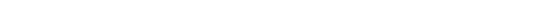 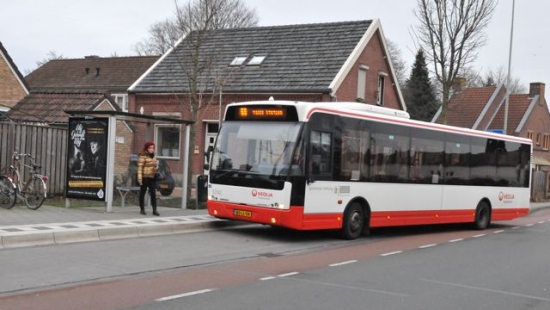 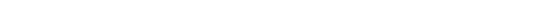 Vanaf 2017 gaat een nieuwe vervoerder het openbaar vervoer in Limburg verzorgen. De provincie is nu op zoek naar die vervoerder en heeft daarvoor een eisenpakket bedacht: Limburgnet. In dit netwerk worden snelle OV-lijnen afgewisseld met maatwerkvervoer. Volgens provincie Limburg gebruikt vijf procent van de Limburgse bevolking 25 procent van de ov-netwerken. Zij wil voor die vijf procent maatwerkoplossingen bieden en zo efficiënter kunnen werken.Voor dorpen waar ongeveer twintig mensen per dag opstappen wordt een vraagafhankelijke route gerealiseerd. Dorpen waar meer dan vijftig mensen per dag gebruik maken van de bus, kunnen daarnaast rekenen op spitsritten. Wanneer minder dan twintig mensen gebruik maken van het ov, hoeft de nieuwe vervoerder geen buslijn te garanderen. Dat betekent dat in ongeveer vijftig dorpen in Limburg de bus wegvalt. Probleemgebieden in Horst aan de Maas zijn volgens het plan onder andere Melderslo, Meterik, America en Kronenberg.Gedeputeerde Patrick van den Broeck: “Vraag en aanbod moeten veel meer in overeenstemming zijn: als in een kleine dorpskern alleen in de ochtend- en avondspits behoefte is aan een vaste dienstregeling, kan in de periode daartussen het openbaar vervoer zeer flexibel worden ingezet. Dat gaan de bewoners nu zelf inrichten en uitvoeren. Zij coördineren samen de behoefte, regelen een chauffeur en zorgen dus zelf voor de lokale mobiliteit.”Een voorbeeld van maatwerk is de combinatie van vraagafhankelijke ritten en vaste ritten in de spitsuren, de zogenaamde flexlijnen. Daarnaast biedt de provincie de mogelijkheid aan bewoners van de kleinste kernen om lokale initiatieven te ontplooien, zoals een wensbus. De provincie stelt dan een busje ter beschikking aan een (buurt)vereniging, waarmee reizigers binnen het gebied vervoerd kunnen worden. Deze busjes worden bestuurd door vrijwilligers, die de buurt zelf moet werven.FNV Bondgenoten is niet blij met dit plan. Volgens hen gaat de investering in bijvoorbeeld een treinstation in Grubbenvorst ten koste van het openbaar vervoer in landelijke gebieden. De vakbond vindt “dat het openbaar vervoer in dunbevolkte gebieden in stand moet worden gehouden. Nu worden veel onrendabele lijnen wegbezuinigd. Hierdoor gaat de politiek geheel voorbij aan het maatschappelijke en sociale belang van ov en dus de leefbaarheid van het platteland.” Zij vreest daarnaast “dat de banen van honderden bus- en taxichauffeurs op het spel komen te staan als de politiek deze ov-visie uitvoert.” De pilot met wensbussen start op 11 februari. In de testperiode wordt het busvervoer in een aantal kleine Limburgse kernen georganiseerd met busjes voor maximaal acht personen, waarvan de inzet door de bewoners zelf wordt georganiseerd. De wensbus gaat onder andere in de omgeving Kronenberg en Evertsoord rijden op voorstel van Stichting Welzijn Kronenberg en Evertsoord.Piet Selen, bestuurslid van Stichting Welzijn Kronenberg en Evertsoord, legt uit dat de vraag al langer in de dorpen speelde, bijvoorbeeld rondom leerlingenvervoer. “Voor de binding van kinderen in Evertsoord is het belangrijk dat ze gezamenlijk naar school gaan. Daarnaast is vorig jaar in Kronenberg De Kompeniej, de dorpsdagvoorziening, geopend. Ouderen moeten we er nu zelf met de auto heenbrengen. Eind vorig jaar kwam de oproep voor een wensbus. Dit was een unieke kans.” De stichting heeft al nagedacht over inzet van de bus. “We willen vaste ritten gaan aanbieden voor het vervoer van de schoolkinderen uit Evertsoord en de ouderen naar De Kompeniej. Daarnaast is de bus geschikt voor mensen die geen eigen vervoer hebben. Zo kunnen ze gebruik maken van de bus om boodschappen te doen, langs het gemeentehuis te gaan of het ziekenhuis te bezoeken. Vooral ouderen kunnen op deze manier langer zelfstandig wonen.”Omdat het dorp betrokken is bij de pilot, kunnen ze nog veel experimenteren. “Er zullen bepaalde regels en afspraken gemaakt moeten worden”, stelt Piet. Eventuele samenwerking met Grashoek wordt nog bekeken. “Tijdens de proefperiode zullen we in ieder geval een kleine vergoeding aan de gebruikers vragen. Daarnaast hebben we enkele vrijwillige chauffeurs nodig. Veolia zal hen instrueren. Zowel de provincie als Veolia helpen ons mooi op weg. Wat wel en niet kan, zullen we vanzelf zien. In het begin is het toch nog een kwestie van grenzen aftasten. We moeten het samen waarmaken.”